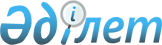 Об установлении минимального размера земельных участков сельскохозяйственного назначения, предоставляемых в собственность или землепользование в Кызылординской областиПостановление акимата Кызылординской области от 02 июля 2014 года № 633 и Решение Кызылординского областного маслихата от 02 июля 2014 года № 203. Зарегистрировано Департаментом юстиции Кызылординской области 21 июля 2014 года № 4731
      В соответствии с Кодексом Республики Казахстан от 20 июня 2003 года "Земельный кодекс Республики Казахстан" и Законом Республики Казахстан от 23 января 2001 года "О местном государственном управлении в Республике Казахстан" акимат Кызылординской области ПОСТАНОВЛЯЕТ и Кызылординский областной маслихат РЕШИЛ:
      1. Установить минимальные размеры земельных участков сельскохозяйственного назначения в Кызылординской области в зависимости от местных условий и особенностей использования указанных земель, предоставляемых в собственность или землепользование согласно приложению к настоящему постановлению и решению.
      2. Контроль за исполнением настоящего постановления и решения возложить на заместителя акима Кызылординской области Кожаниязова С.С.
      3. Настоящее постановление и решение вводится в действие по истечении десяти календарных дней со дня первого официального опубликования. Минимальные размеры земельных участков сельскохозяйственного назначения в Кызылординской области в зависимости от местных условий и особенностей использования указанных земель, предоставляемых в собственность или землепользование
      Примечание: Не допускается раздел земельных участков сельскохозяйственного назначения, находящихся в собственности или землепользовании, на участки, площади которых ниже настоящих минимальных размеров и распространяется на неорошаемые земли сельскохозяйственного назначения.
      Примечание: в соответствии с Указом Президента РК от 6 мая 2016 года № 248 "О введении моратория на применение отдельных норм земельного законодательства" введен мораторий до 31 декабря 2021 года на предоставление права частной собственности на земельные участки сельскохозяйственного назначения, находящиеся в государственной собственности, физическим и юридическим лицам.
      Сноска. Дополнено примечанием в соответствии с постановлением акимата Кызылординской области от 15.02.2017 № 707 и Решением Кызылординского областного маслихата от 15.02.2017 № 95 (вводятся в действие по истечении десяти календарных дней после дня первого официального опубликования).


					© 2012. РГП на ПХВ «Институт законодательства и правовой информации Республики Казахстан» Министерства юстиции Республики Казахстан
				
      Аким Кызылординской области

К. Кушербаев

      Председатель очередной

      28-сессии Кызылординского

      областного маслихата

А. Онгарбаев

      Секретарь Кызылординского

      областного маслихата

Б. Еламанов
Приложение
к постановлению акимата Кызылординской области
от "02" июля 2014 года N 633
и решению Кызылординского областного маслихата
от "02" июля 2014 года N 203
N
Наименование города и районов
Площадь (гектар)
1
Аральский 
50
2
Казалинский
50
3
Кармакшинский
50
4
Жалагашский 
25
5
Сырдарьинский
30
6
Шиелийский
20
7
Жанакорганский
30
8
город Кызылорда
5